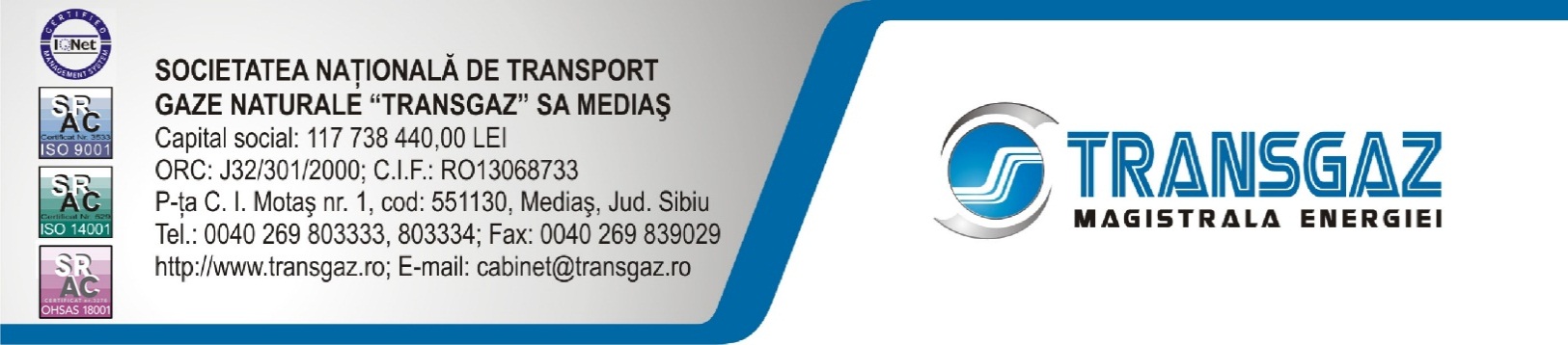 FIȘĂ DE ÎNTREBĂRI CONSULTARE PUBLICĂ BRUA (FAZA 1)Localitatea...........................................Data: .......................................NUMELE..........................................................................................................................................................PRENUMELE...................................................................................................................................................ACT DE IDENTITATE.......................................................................................................................................ADRESA...........................................................................................................................................................DORESC/NU DORESC PUBLICAREA ÎNTREBĂRILOR ŞI RĂSPUNSURILOR PE SITE-UL TRANSGAZ(se încercuieşte opţiunea)ÎNTREBĂRI ADRESATE:............................................................................................................................................................................................................................................................................................................................................................................................................................................................................................................................................................................................................................................................................................................................................................................................................................................................................................................................................................................................................................................................................................................................................................................................................................................................................................................................................................................................................................................................................................................................................................................................................................................................................................................................................................................................................................................................................................................................................................................................................................................................................................................................................................................................................................................................................................................................................................................................................................................................................"Fişa de întrebări" constituie un document prin care compania Transgaz doreşte să faciliteze posibilitatea unui public cât mai larg. de a adresa întrebări privind Proiectul BRUA – Faza 1.SEMNĂTURA 